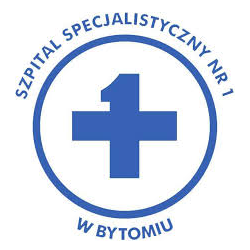 Samodzielny Publiczny Zakład Opieki ZdrowotnejSZPITAL SPECJALISTYCZNY NR 1 w Bytomiu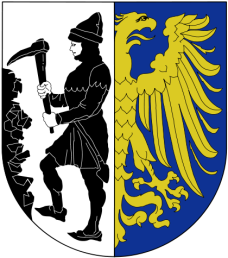 ul. Żeromskiego 7, 41-902 BytomTel.: (32) 39 63 200	       Fax.: (32) 39 63 251NIP: 626-034-01-73   REGON: 270235840   KRS 0000079907Konto: ING o/Bytom 58 1050 1230 1000 0023 5039 0619e-mail: info@szpital1.bytom.pl    www.szpital1.bytom.pl  ePUAP: /SZPITAL1BYTOM/skrytkaESPBytom, 30.11.2021rDotyczy: postępowania w trybie przetargu nieograniczonego o wartości zamówienia przekraczającej progi unijne, o jakich stanowi art. 3 ustawy z 11.09.2019 r. -Prawo zamówień publicznych                    (Dz. U. z 2019 r. poz. 2019 ze zm.) zwanej dalej "ustawą" na dostawy pn.: „Dostawa materiałów medycznych do operacji zaćmy wraz z dzierżawą aparatu do fakoemulsyfikacji, dostawa soczewek i depozyt soczewek, dostawa materiałów medycznych do operacji witrektomiitylnej, dzierżawa aparatu do witrektomii przedniej, tylnej 
i fakoemulsyfikacji wraz z laserem dla potrzeb Oddziału Okulistyki.” 				Nr postępowania: ZP/13/2021Na podstawie art. 222 ustęp 4 ustawy Prawo Zamówień Publicznych Zamawiający informuję, że kwota jaką zamierza przeznaczyć na sfinansowanie zamówień to 1 042 429,36 zł, brutto w tym na poszczególne pakiety:Pakiet nr : Brutto PLN1738 750,78258 128,84345 036,004587,52527 486,00677 902,56712 679,2082 442,9691 598,40101 476,58112 272,3212378,001354,00141 755,001551 217,20